PARAMETRY: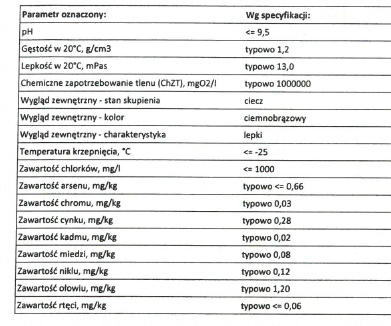 